Unit 7 Lesson 15: Write TimesWU True or False: Close To 30 (Warm up)Student Task StatementDecide if each statement is true or false.Be prepared to explain your reasoning.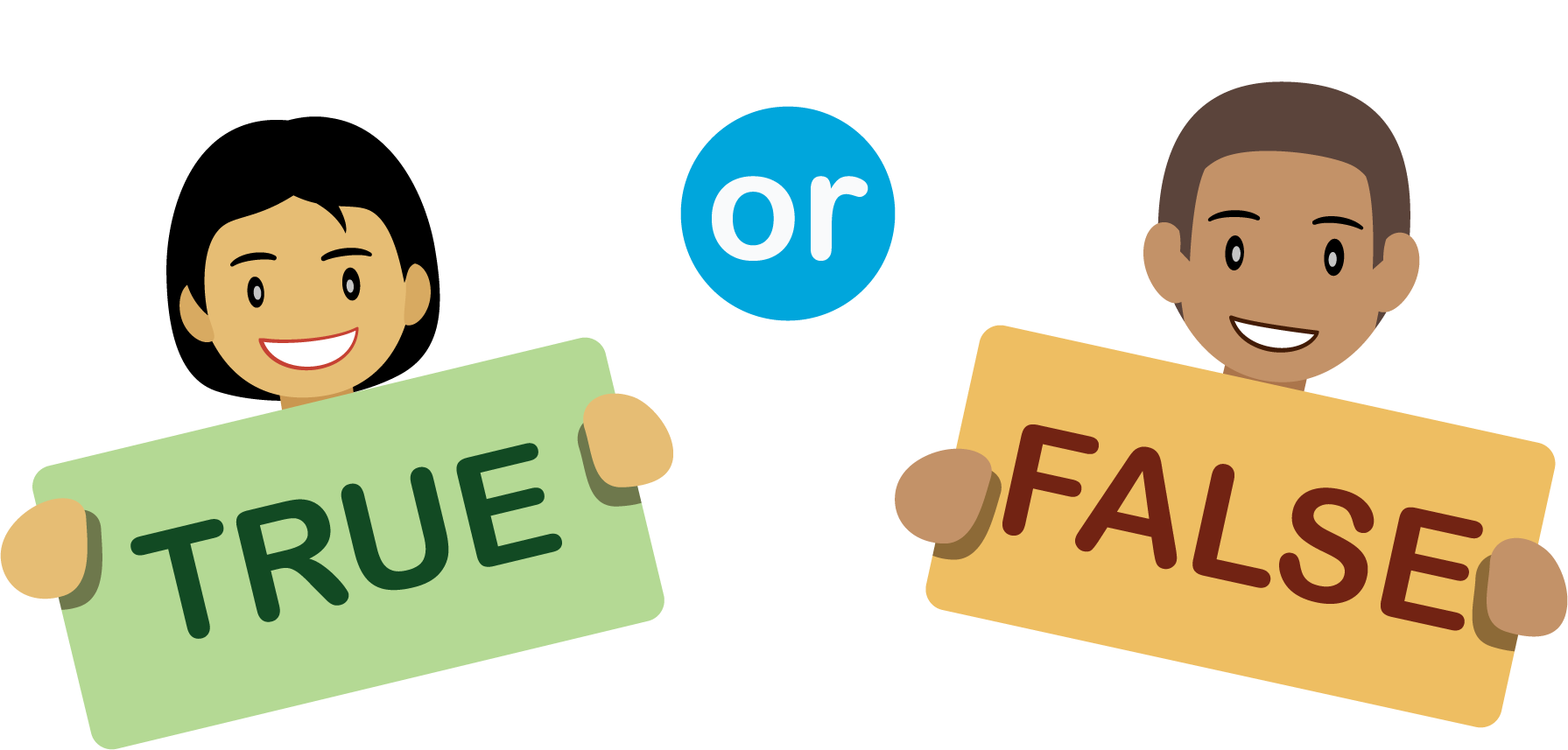 1 Count the MinutesStudent Task StatementStart at 12.Count the minutes around the clock until you get to half the clock.Circle where you stop.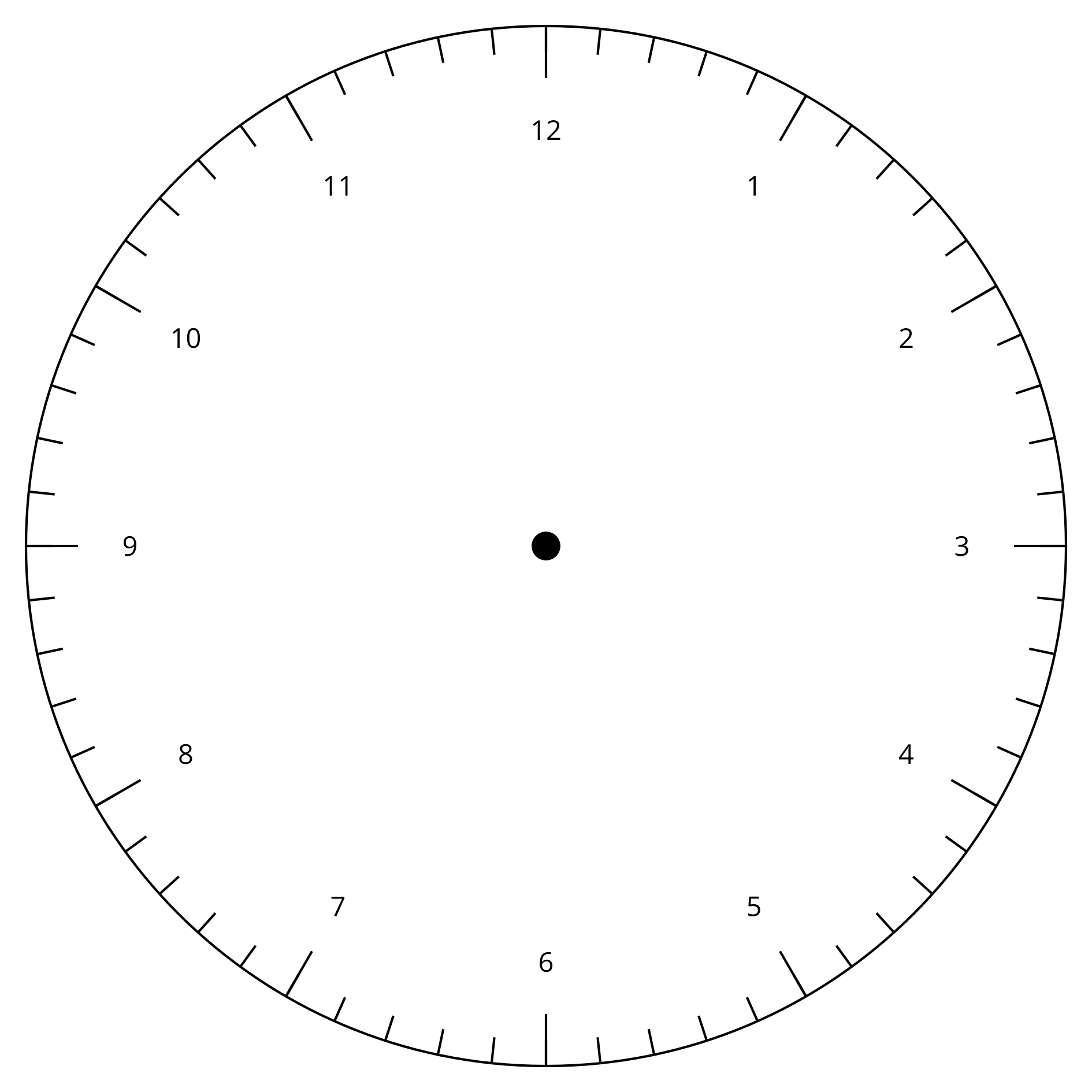 Synthesis: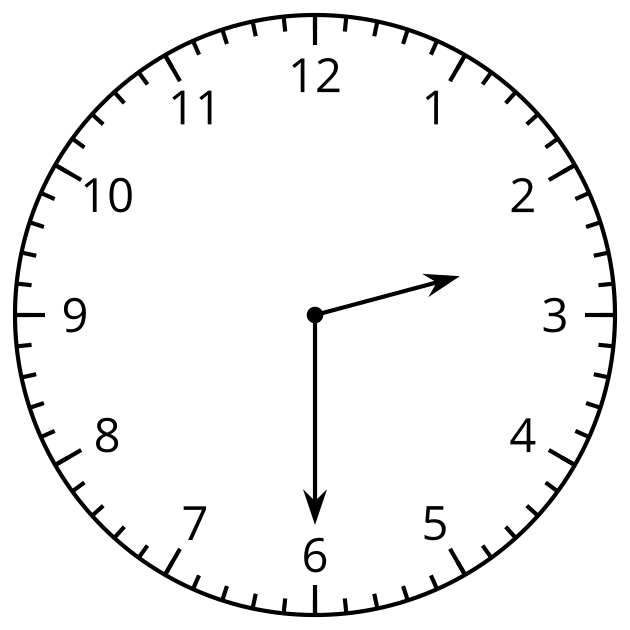 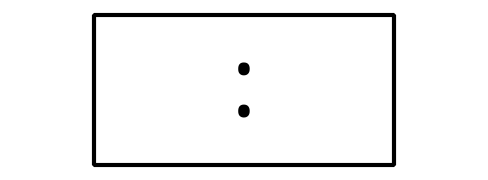 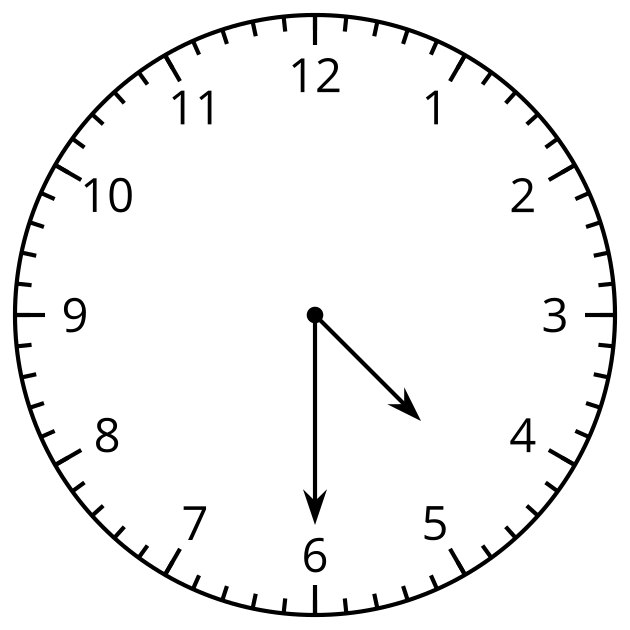 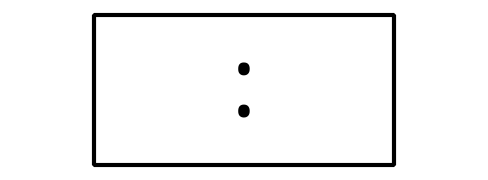 2 All the Time in the WorldStudent Task StatementFor each clock, write the time.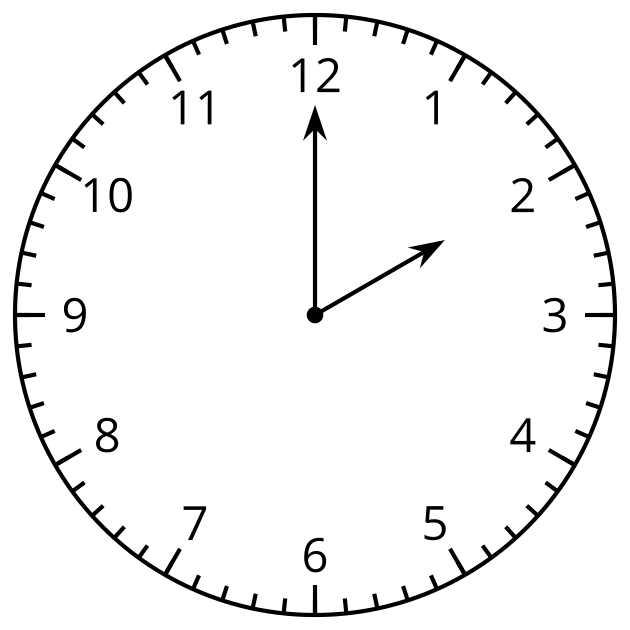 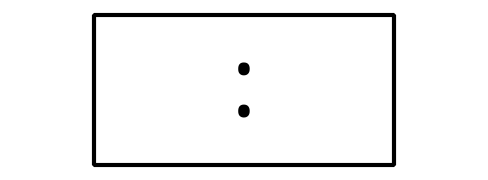 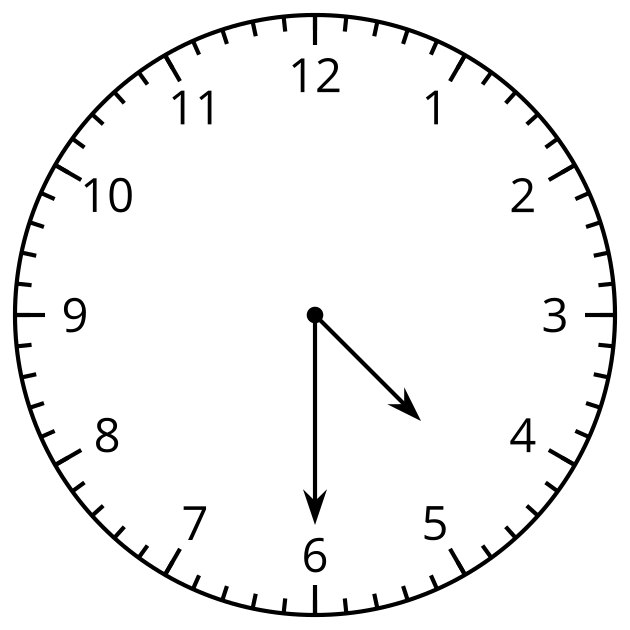 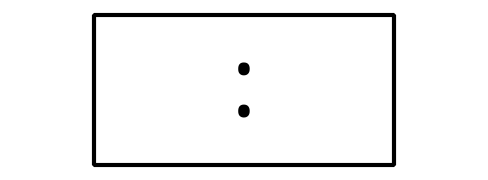 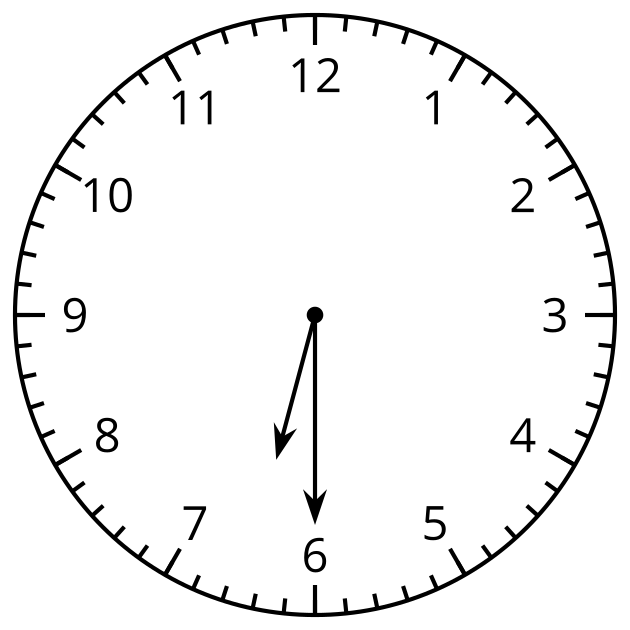 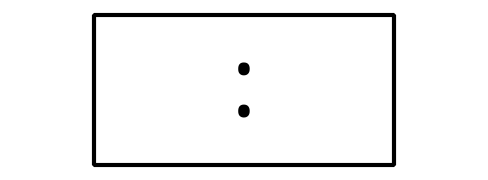 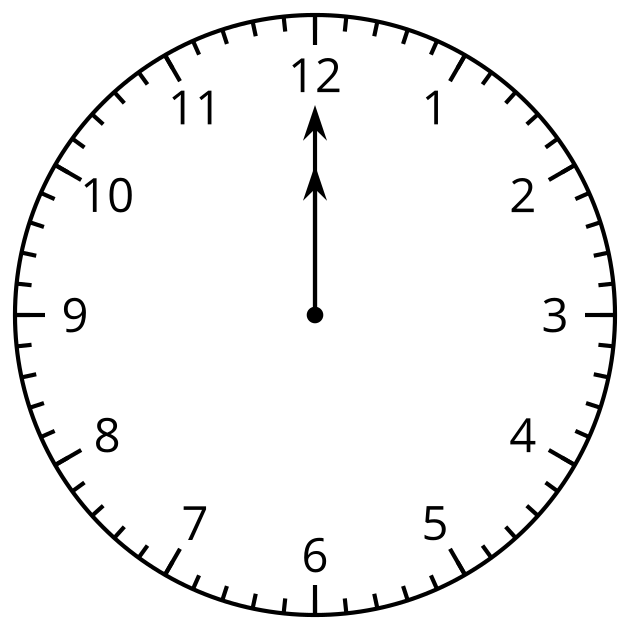 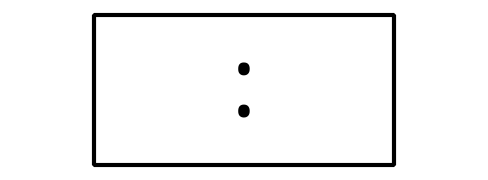 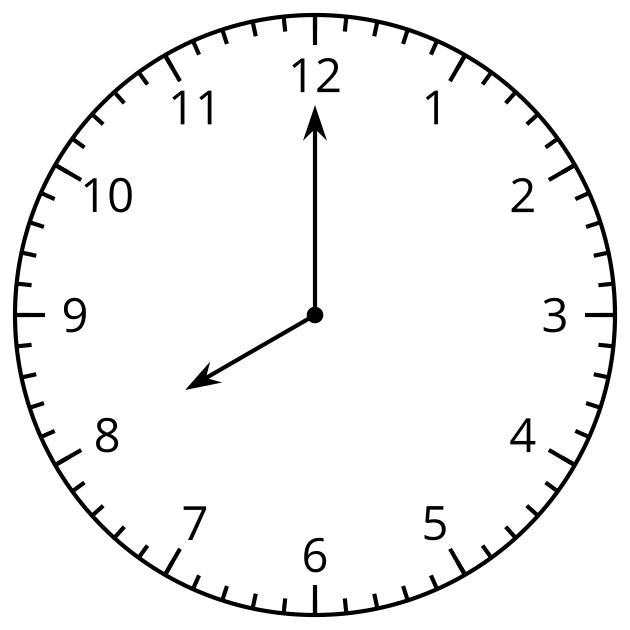 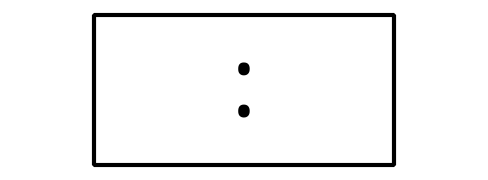 For each clock, draw the minute hand and write the time.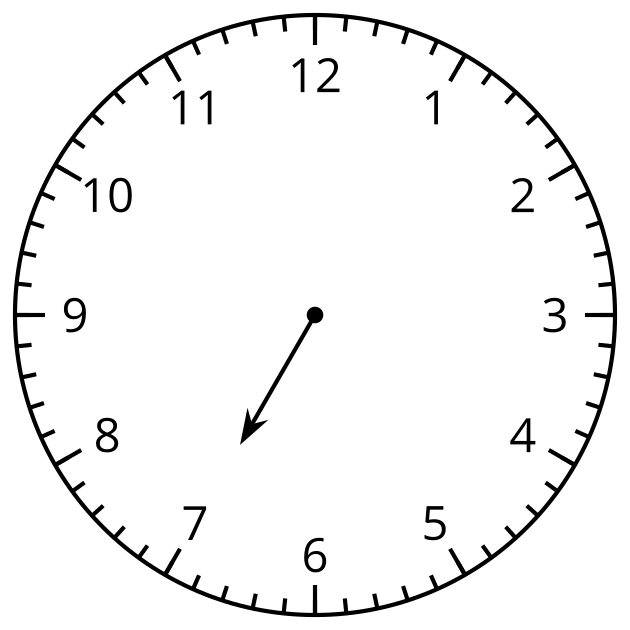 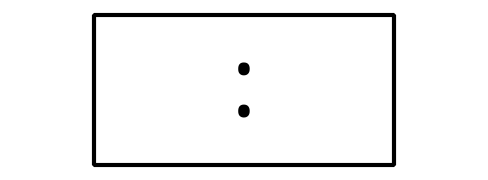 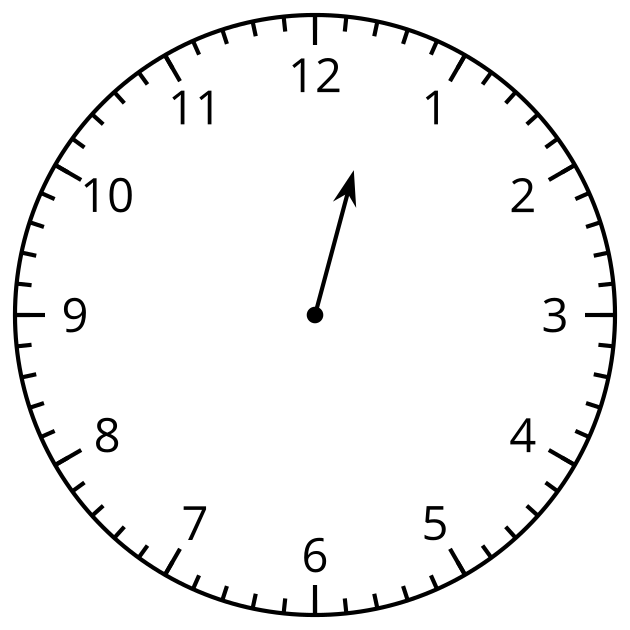 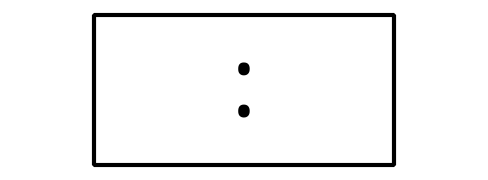 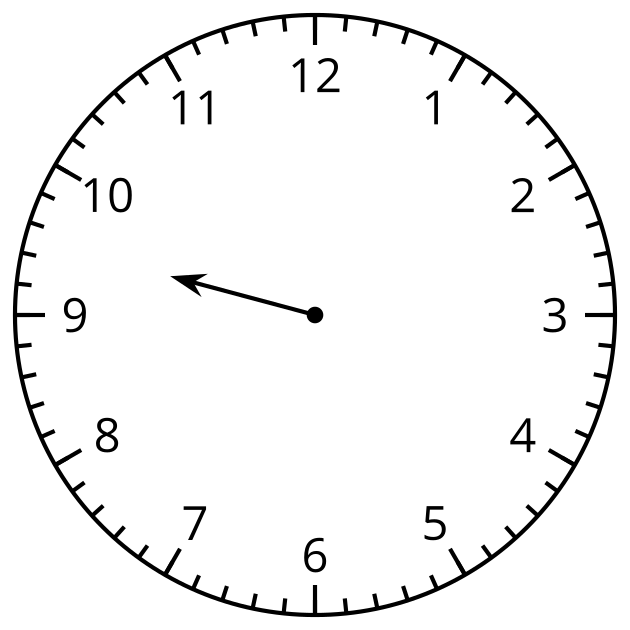 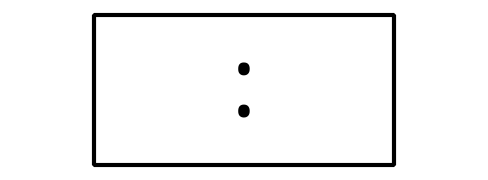 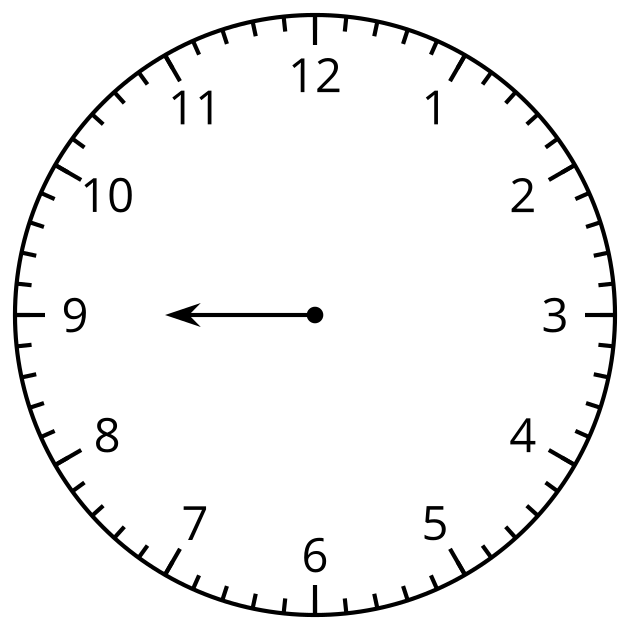 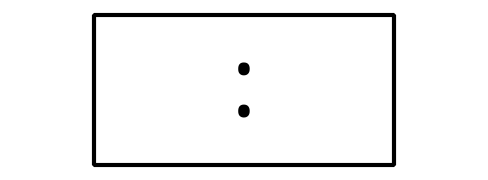 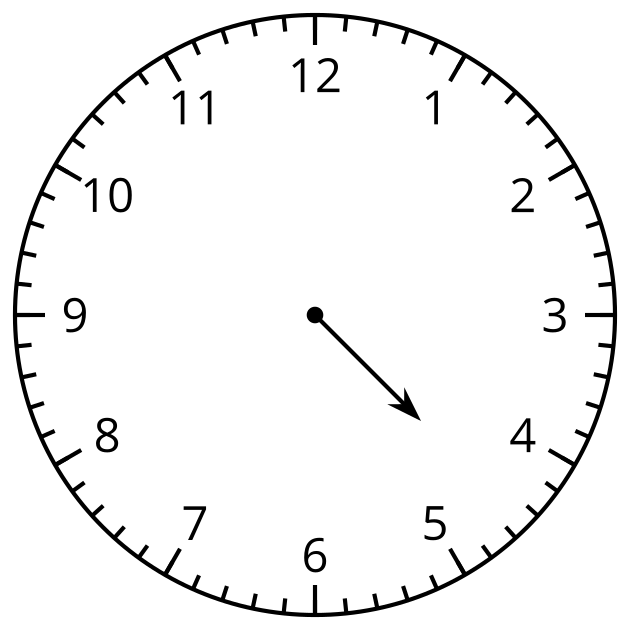 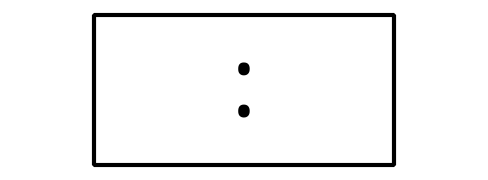 This clock only has a minute hand.
What time could it be?
Draw an hour hand and write the time.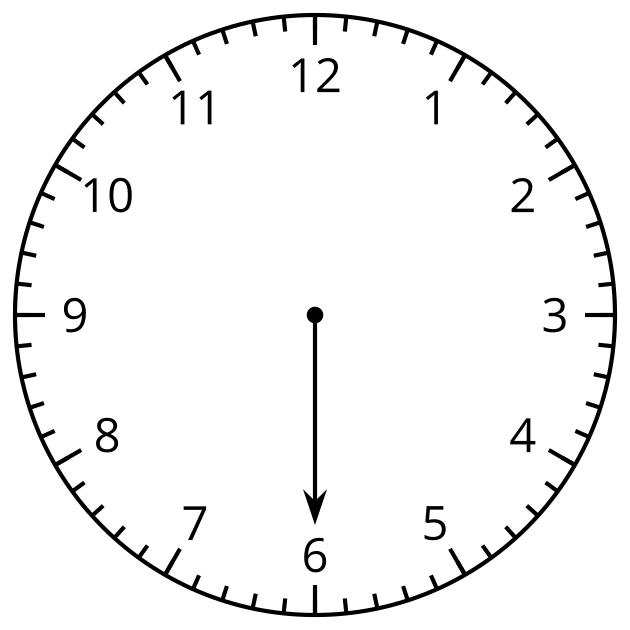 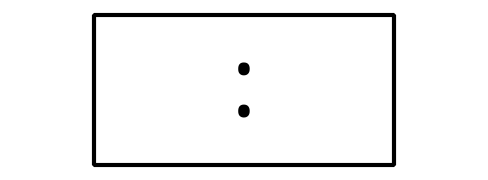 If you have time: What other times can you show on the clock?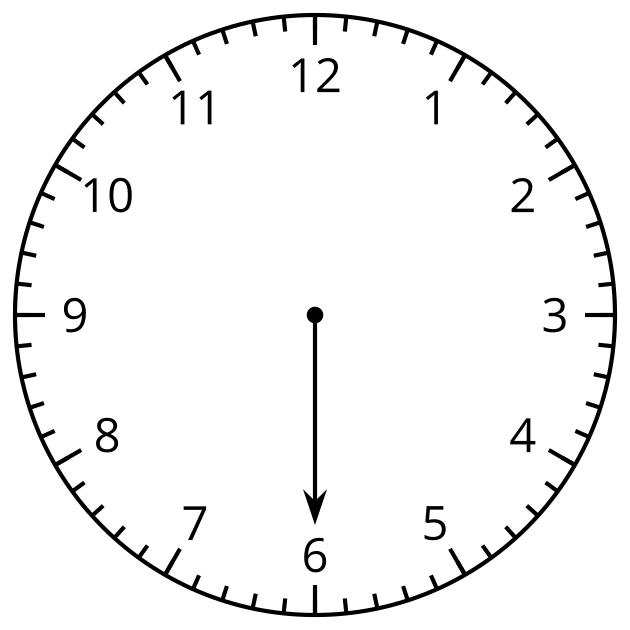 Images for Activity Synthesis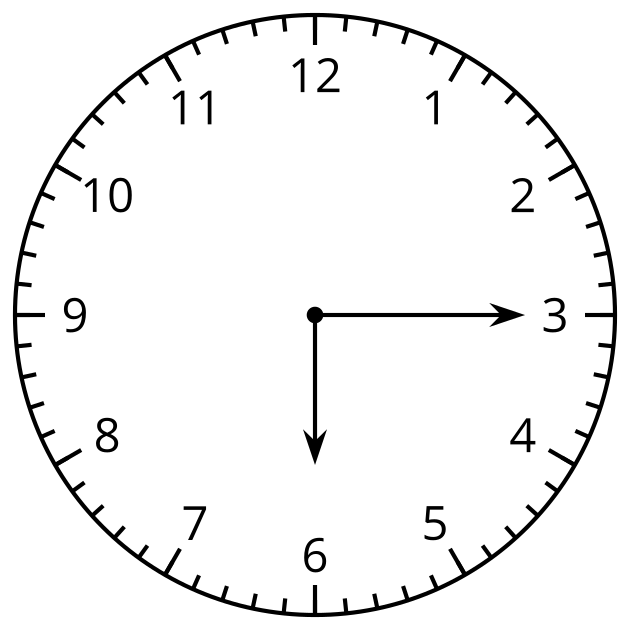 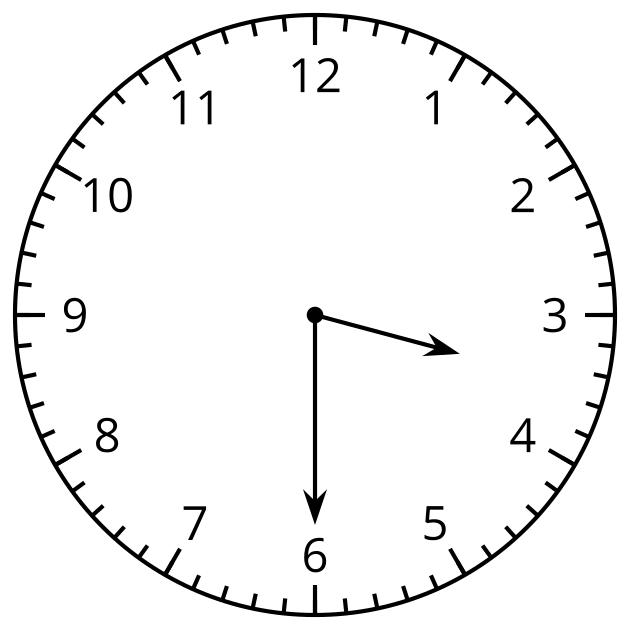 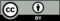 © CC BY 2021 Illustrative Mathematics®